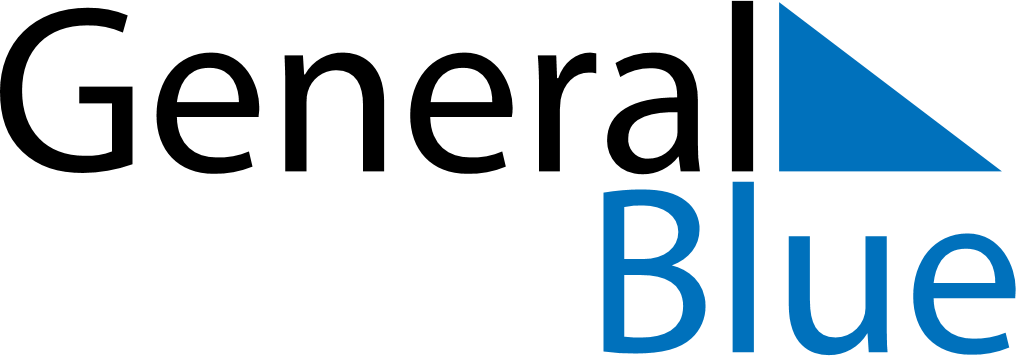 August 2019August 2019August 2019August 2019JapanJapanJapanSundayMondayTuesdayWednesdayThursdayFridayFridaySaturday12234567899101112131415161617Mountain DayMountain Day (substitute day)18192021222323242526272829303031